Дистанционное обучение дошкольниковсредней группы компенсирующейнаправленности с нарушением речиПриложение 1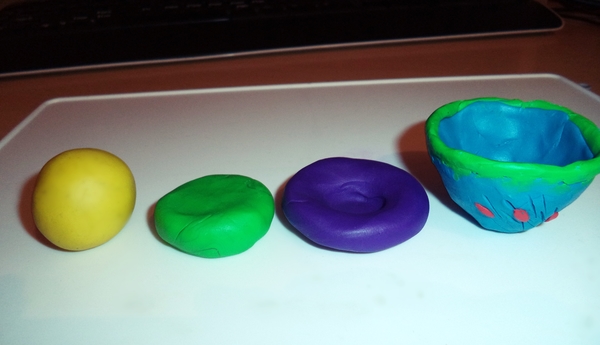 Тема: «Посуда».Тема: «Посуда».Тема: «Посуда».Понедельник21.11.2022Познание (Формирование целостной картины мира)Тема: «Посуда»https://clck.ru/32t7Uk https://clck.ru/32t7bP Среда23.11.2022Познание ФЭМПХудожественное творчествоСкульптураТема: «Впереди.  Сзади.  Между».https://clck.ru/32t7La Тема: «Тарелочки».Приложение 1Четверг24.11.2022Ознакомление с художественной литературойТема: Сказка  К. Чуковского «Федорино горе». https://clck.ru/32t8Ad Пятница25.11.2022Художественное творчествоСкульптураТема: «Чайный сервиз для игрушек»https://clck.ru/32t85H 